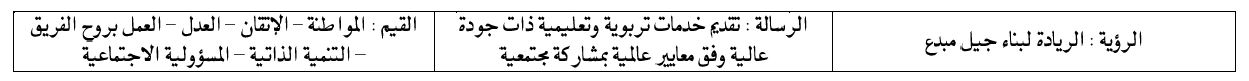 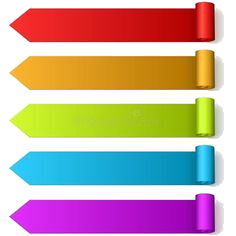 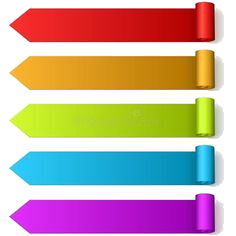 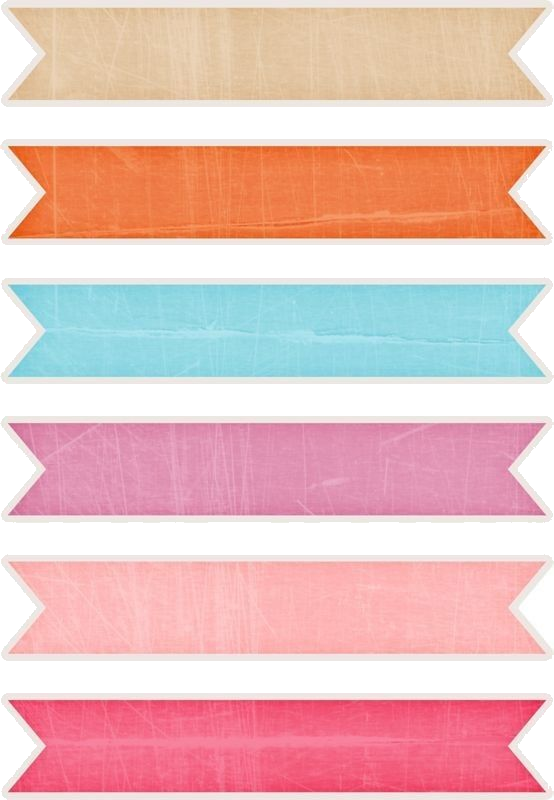 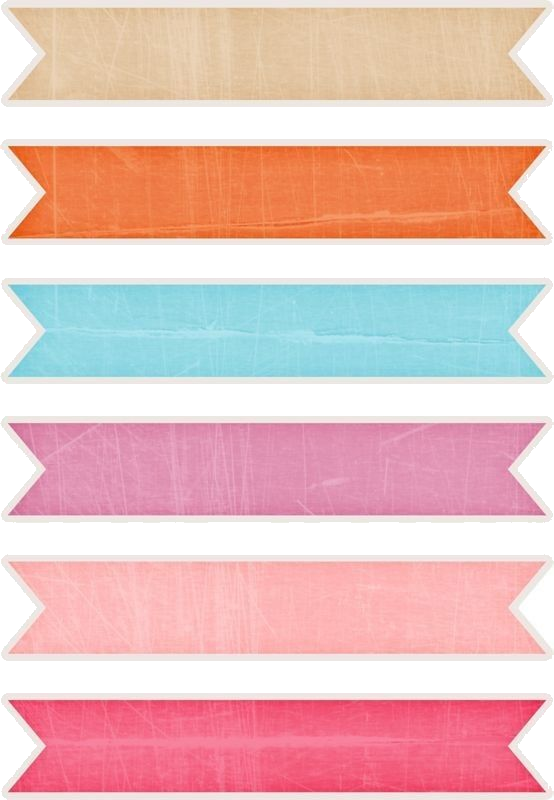 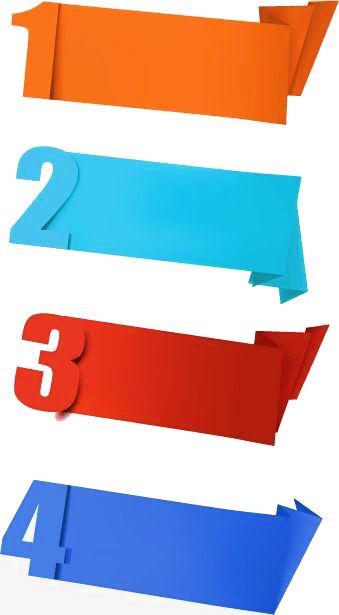 ملاحظة هامة: كيفية احتساب متوسط الفاقد في اختبارات بيرلز(عدد الأهداف التعليمية المحققة لدى الطالبات تقسيم إجمالي عدد الأهداف التعليمية المحددة) ضرب 100اسم المدرسةأم الشهداء الابتدائية بالجبيل الصناعيةالمكتبمكتب التعليم بمحافظة الجبيل اليومالتاريخالأسبوعمالبيانات العامةالإحصائية1إجمالي عدد طالبات الصف الرابع.2إجمالي عدد المختبرات من طالبات الصف الرابع3متوسط درجة الاختبار4متوسط الفاقد من درجة الاختبار على مستوى المدرسة